.Départ après les paroles « all I need is »[1 à 8]: R side step, together on L diag, R cross, L side together on R diag, walk walk LR sailor 1/2 L[9 à 16]: R sweep fw, Cross over R, R side, L back, R sweep behind, side cross, hold, ball-cross,¼ L step fw*Restart Mur 5: après le compte 8, faire un 1/4 tour à G pour recommencer la danse à 12h[17 à 24]: R hitch, ¼ L R cross, hold, L scissor step, 1/4 L R step back,1/4 L side rock cross, 1/2 R unwind[25 à 32]: L mambo, point R back, ½ R, point L, L step fw, point R, touch RRestart M5 après 16 compte faire ¼ t à G pour recommencer la dance à 12hcountrydancers45@gmail.comlydie.bayo@sfr.frThunderclouds (fr)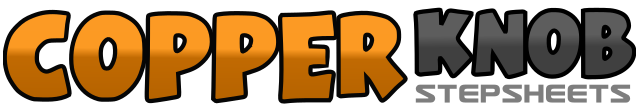 .......Compte:32Mur:2Niveau:Intermédiaire.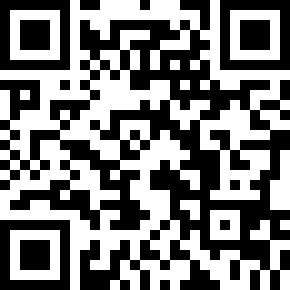 Chorégraphe:Antonella MAZZEO (FR) & Lydie BAYO (FR) - Mai 2019Antonella MAZZEO (FR) & Lydie BAYO (FR) - Mai 2019Antonella MAZZEO (FR) & Lydie BAYO (FR) - Mai 2019Antonella MAZZEO (FR) & Lydie BAYO (FR) - Mai 2019Antonella MAZZEO (FR) & Lydie BAYO (FR) - Mai 2019.Musique:Thunderclouds (feat. Sia, Diplo & Labrinth) - LSDThunderclouds (feat. Sia, Diplo & Labrinth) - LSDThunderclouds (feat. Sia, Diplo & Labrinth) - LSDThunderclouds (feat. Sia, Diplo & Labrinth) - LSDThunderclouds (feat. Sia, Diplo & Labrinth) - LSD........1 2PD pas à D – assemble PG, rotation vers la diag. avant G3&4croise PD devant PG, PG pas à G, assemble PD rotation vers la diag. avant D5 6marche G D dans la diag. avant D7&8PG croise derrière PD, 1/2 à G pose PD à D, PG pas légèrement devant 6h1 2&3PD pas en avant, PG croise devant PD, PD pas à D, PG croise derrière PD4&5PD pas derrière avec un sweep, PG pas à G, PD croise devant PG6&7pause, PG petit pas à G, PD croise devant PG8¼ t à G PG devant 3h&1 2Hitch PD ¼ t à G, croise Pd devant PG, pause3&4PG à G, glisser PD à côté du PG, PG croise devant PD56¼ D PD derrière, ¼ D PG à G,&7 8Retour sur PD, PG croise devant PD, ½ T à D 12h1&2PG devant - retour sur PD, PG pas en arrière3 4pointe PD derrière, ½ t à D5 6PG pointe à G, PG pas en avant,7 8PD pointe à D, PD touche près du PG